Theoretical investigations on the HOMO-LUMO gap and global reactivity descriptors studies, NBO and NICS analyses of 3-substituted 3-phenylbenzo[d]thiazole-2(3H)-imine and its derivatives: Solvent and substituent effectsMARZIEH MIAR1, ABOLFAZL SHIROUDI2, KHALIL POURSHAMSIAN1**, AHMAD REZA OLIAEY1 and FARHAD HATAMJAFARI11 Chemistry Department, Tonekabon Branch, Islamic Azad University, Tonekabon, Iran and2 Young Researchers and Elite Club, East Tehran Branch, Islamic Azad University, Tehran, IranSUPPLEMENTARY MATERIAL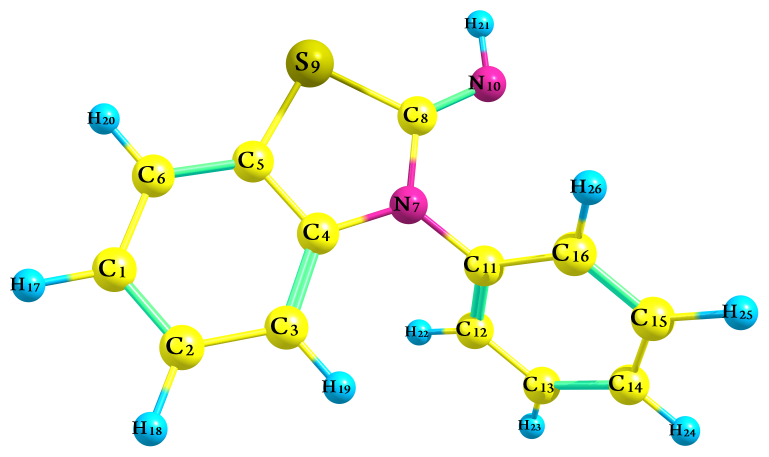 Fig. S-1a. 3-phenylbenzo[d]thiazol-2(3H)-imine [X=H]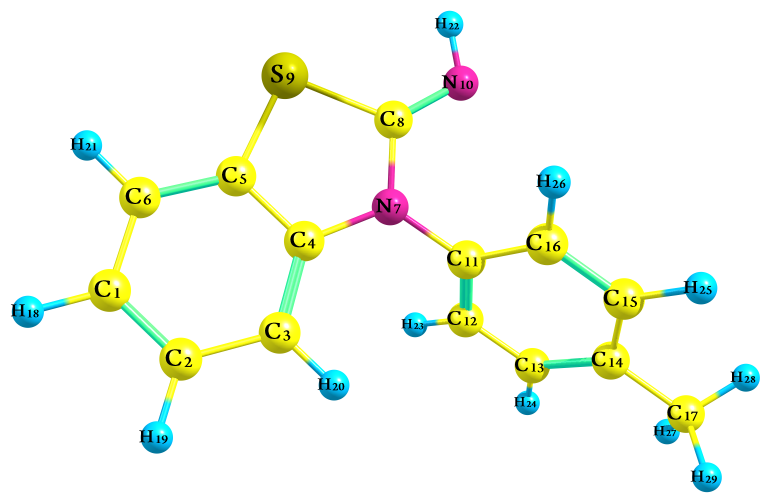 Fig. S-1b. 3-(p-tolyl)benzo[d]thiazol-2(3H)-imine [X=CH3]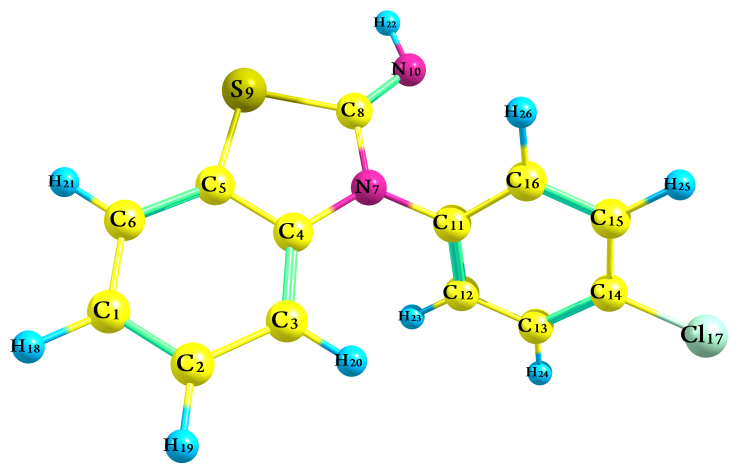 Fig. S-1c. 3-(4-chlorophenyl)benzo[d]thiazol-2(3H)-imine [X=Cl]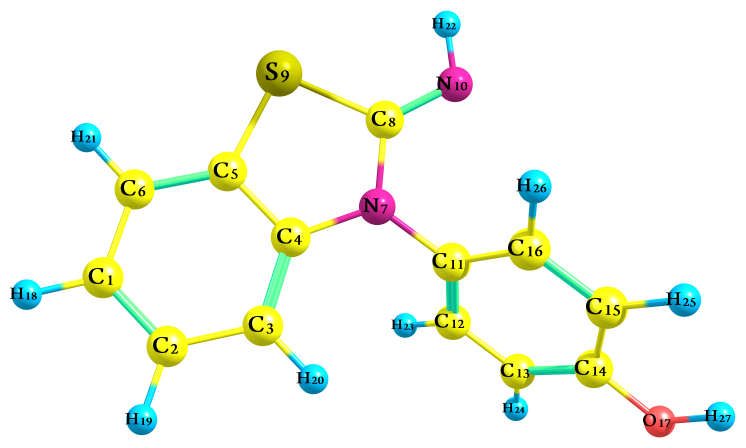 Fig. S-1d. 4-(2-iminobenzo[d]thiazol-3(2H)-yl)phenol [X=OH]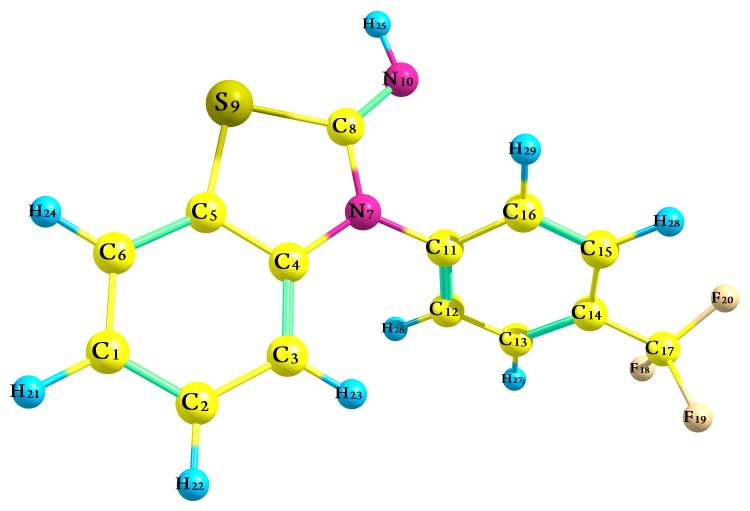 Fig. S-1e. 3-(4-(trifluoromethyl)phenyl)benzo[d]thiazol-2(3H)-imine [X=CF3]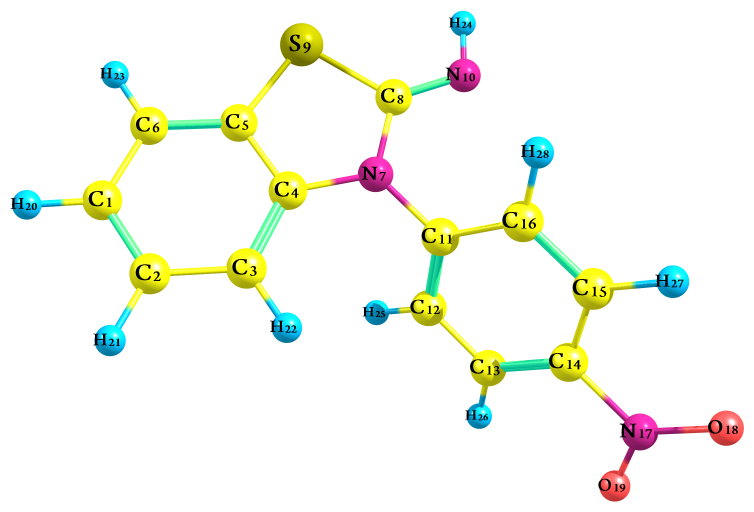 Fig. S-1f. 3-(4-nitrophenyl)benzo[d]thiazol-2(3H)-imine [X=NO2]Fig. S-1. The optimized molecular structure of the compounds 16.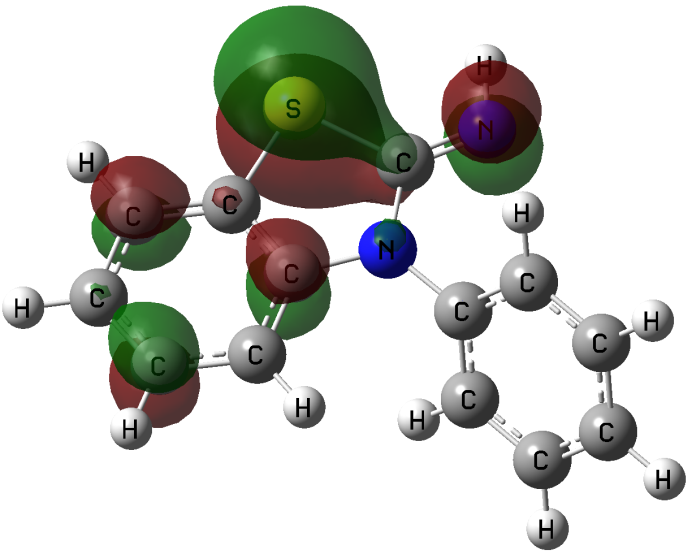 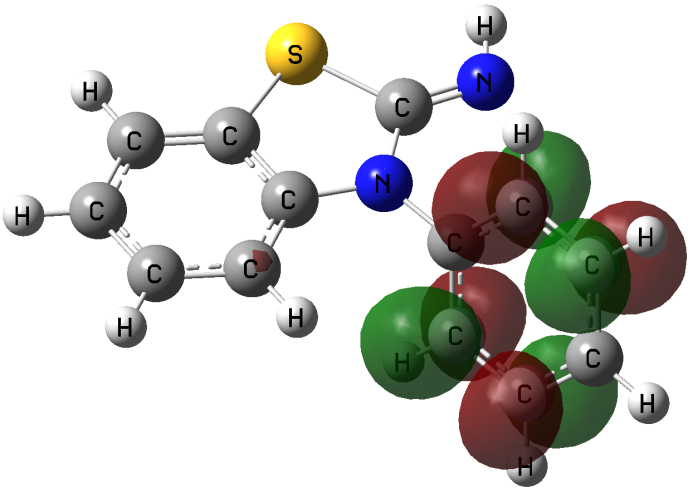 HOMO (X=H): E = 7.0096 eV				LUMO (X=H): E = 0.1510 Ev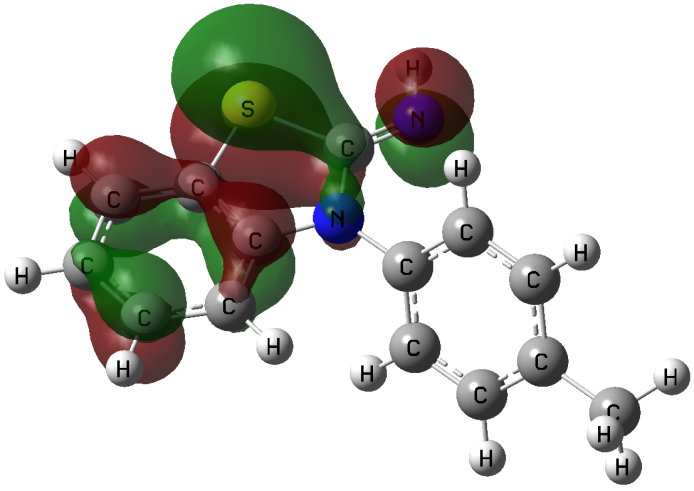 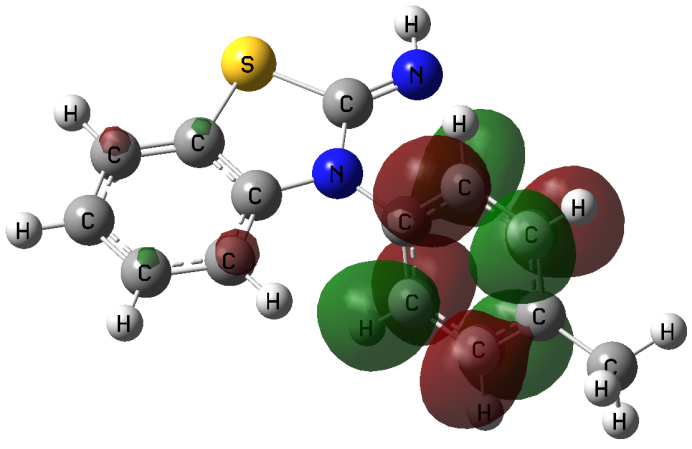 HOMO (X=CH3): E = 6.9487 eV				LUMO (X=CH3): E = 0.1524 eV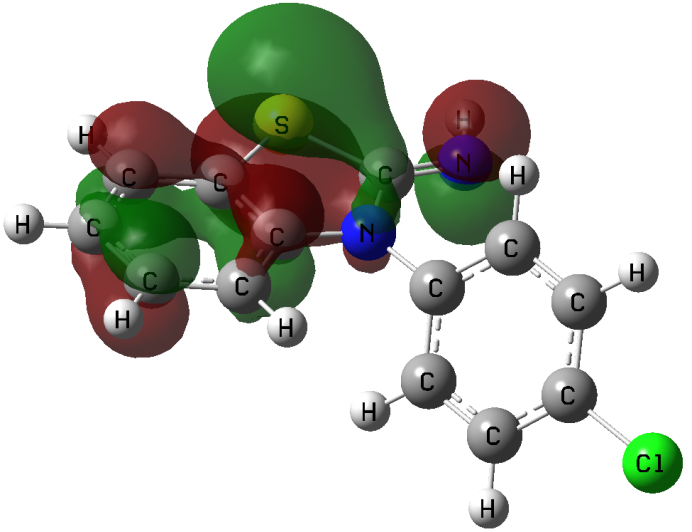 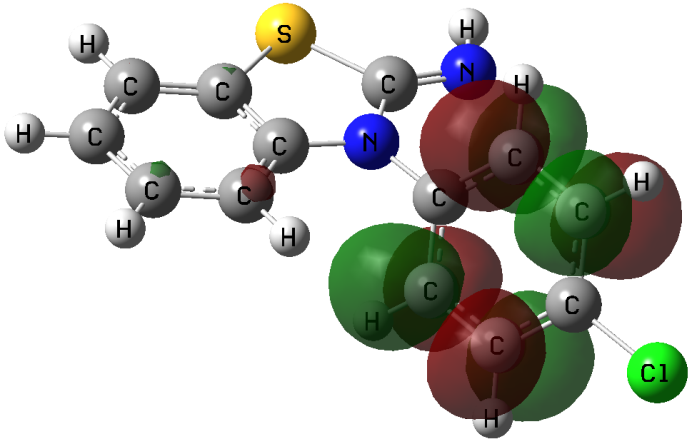 HOMO (X=Cl); E = 7.1438 eV				LUMO (X=Cl); E = 0.3023 eV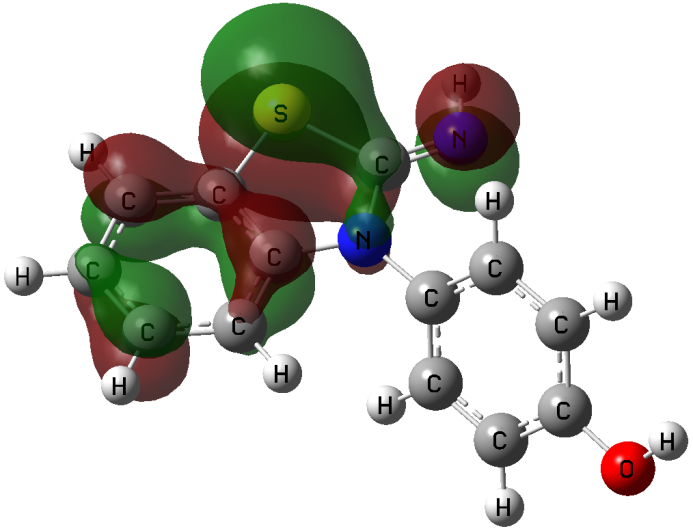 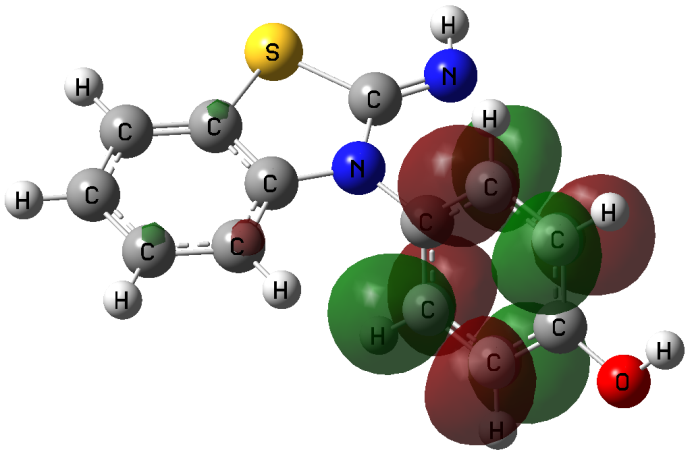 HOMO (X=OH); E = 6.9539 eV 				LUMO (X=OH); E = 0.2171 eV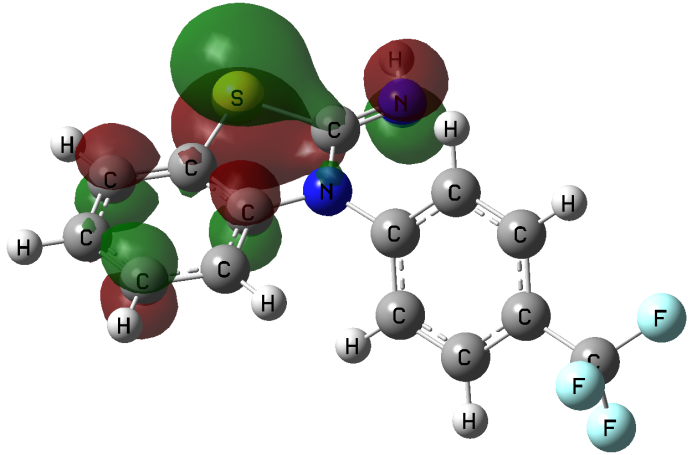 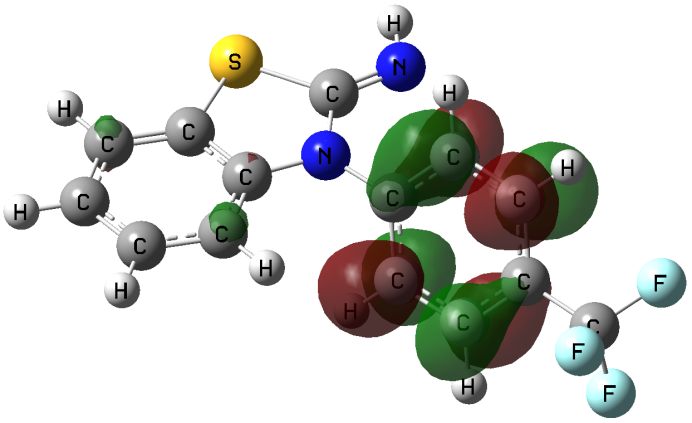 HOMO (X=CF3); E = 7.2788 eV				LUMO (X=CF3); E = 0.6332 eV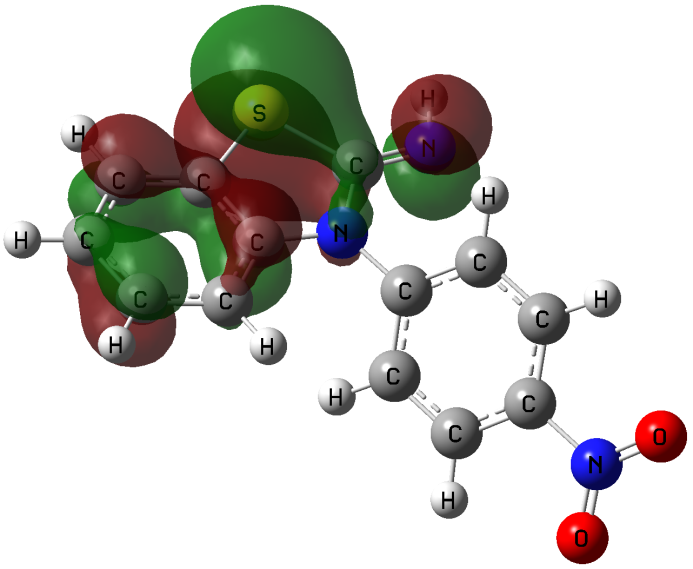 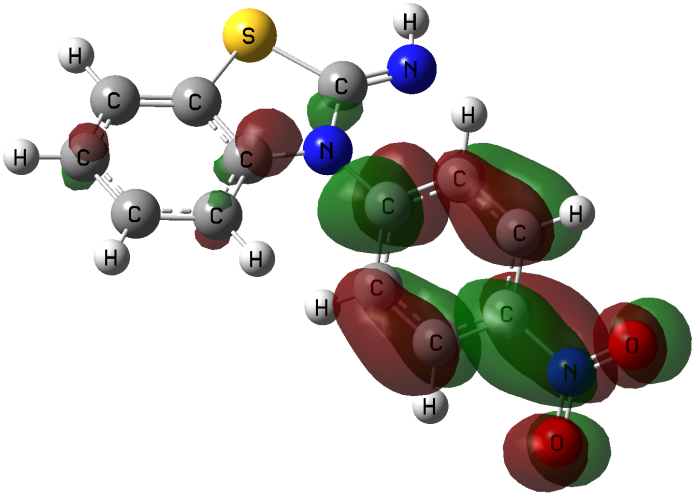 HOMO (X=NO2); E = 7.4243 eV				LUMO (X=NO2); E = 1.7755 eVFig. S-2.The shapes of HOMO and LUMO orbitals of the considered compounds at the M06-2x/6-311++G** level of theory.Table S-I. Calculated NBO charges on ring atoms of the 3-substituted 3-phenylbenzo[d]thiazole-2(3H)-imine and its derivativesTable S-Ia. Summary of natural population analysis [X=H]                  Table S-Ib. Summary of natural population analysis [X=CH3]                                 Table S-Ic. Summary of natural population analysis [X=Cl]               Table S-Id. Summary of natural population analysis [X=OH]  Table S-Ie. Summary of natural population analysis [X=CF3]   Table S-If. Summary of natural population analysis [X=NO2]   Table S-II. NICS values (in ppm) as a function of distance (in Å) for the 3-phenylbenzo[d]thiazole-2(3H)-imine and its derivatives at the M06-2x/6-311++G** level of theory: isotropic chemical shift.Continued Table S-II.Continued Table S-II.AtomNoNaturalchargeNatural populationNatural populationNatural populationNatural populationAtomNoNaturalchargeCoreValenceRydbergTotalC1-0.222961.999214.206210.017536.22296C2-0.194431.999234.178180.017026.19443C3-0.241331.999114.228070.014156.24133C40.173761.998923.807490.019835.82624C5-0.204381.998824.186110.019456.20438C6-0.208461.999084.190840.018556.20846N7-0.513401.999165.487470.026777.51340C80.339611.999293.621860.039245.66039S90.306989.998995.657360.0366715.69302N10-0.721581.999385.696610.025597.72158C110.157761.998993.821560.021695.84224C12-0.212531.999094.198240.01526.21253C13-0.202901.999214.186610.017086.20290C14-0.203731.999214.187630.016896.20373C15-0.198441.999214.182390.016846.19844C16-0.183271.999084.168320.015866.18327H170.214620.000000.783990.001390.78538H180.213660.000000.784920.001430.78634H190.232150.000000.766180.001670.76785H200.220690.000000.777790.001520.77931H210.352940.000000.644420.002640.64706H220.224450.000000.774020.001530.77555H230.213520.000000.784970.00150.78648H240.212470.000000.786130.00140.78753H250.213860.000000.784630.001510.78614H260.230940.000000.767480.001580.76906AtomNoNaturalchargeNatural populationNatural populationNatural populationNatural populationAtomNoNaturalchargeCoreValenceRydbergTotalC1-0.223651.999214.206880.017566.22365C2-0.194861.999234.178610.017036.19486C3-0.241421.999114.228120.014196.24142C40.174321.998923.806810.019955.82568C5-0.204991.998834.186760.019406.20499C6-0.208751.999084.191130.018556.20875N7-0.512061.999165.485970.026947.51206C80.340031.999293.621430.039255.65997S90.30579.998995.658560.0367615.69430N10-0.7221.999385.696990.025637.72200C110.147861.998983.831520.021645.85214C12-0.203291.999094.188750.015456.20329C13-0.204061.999104.188890.016076.20406C14-0.029141.999104.015330.014716.02914C15-0.19871.999104.183750.015856.19870C16-0.174511.999094.159290.016146.17451C17-0.598551.999334.589820.009406.59855H180.214330.000000.784280.001400.78567H190.21330.000000.785270.001430.78670H200.232110.000000.766210.001680.76789H210.22040.000000.778070.001520.77960H220.352370.000000.644980.002650.64763H230.223450.000000.775040.001510.77655H240.209640.000000.788750.001620.79036H250.210020.000000.788380.001590.78998H260.230040.000000.768390.001570.76996H270.210350.000000.788210.001440.78965H280.214520.000000.784030.001450.78548H290.217560.000000.780950.001480.78244AtomNoNoNaturalchargeNatural populationNatural populationNatural populationNatural populationAtomNoNoNaturalchargeCoreValenceRydbergTotalCC1-0.221091.999214.204400.017476.22109CC2-0.193401.999234.177160.017026.19340CC3-0.241861.999114.228590.014166.24186CC40.171951.998923.809210.019915.82805CC5-0.204501.998824.186220.019466.20450CC6-0.207331.999084.189730.018526.20733NN7-0.513981.999165.488060.026757.51398CC80.338171.999293.623240.039305.66183SS90.311569.998985.652720.0367415.68844NN10-0.721681.999385.696710.025597.72168CC110.155301.998993.824340.021385.84470CC12-0.195631.999094.181590.014956.19563CC13-0.223921.999024.206560.018346.22392CC14-0.043271.998624.021550.023116.04327CC15-0.219281.999024.202150.018116.21928CC16-0.166291.999094.151370.015836.16629ClCl170.011009.999636.968900.0204716.98900HH180.215540.000000.783070.001390.78446HH190.214680.000000.783900.001420.78532HH200.231270.000000.767030.001700.76873HH210.221480.000000.777000.001510.77852HH220.354560.000000.642830.002610.64544HH230.229300.000000.769220.001490.77070HH240.230320.000000.767880.001800.76968HH250.230650.000000.767560.001790.76935HH260.236450.000000.762000.001550.76355AtomNoNaturalchargeNatural populationNatural populationNatural populationNatural populationAtomNoNaturalchargeCoreValenceRydbergTotalC1-0.223601.999214.206850.017556.22360C2-0.194491.999234.178240.017036.19449C3-0.241891.999114.228540.014236.24189C40.174111.998923.806970.019995.82589C5-0.204931.998824.186690.019426.20493C6-0.208611.999084.190980.018566.20861N7-0.510701.999165.484580.026957.51070C80.339971.999293.621460.039285.66003S90.305879.998995.658440.0367115.69413N10-0.723981.999385.698930.025677.72398C110.123271.998983.855980.021785.87673C12-0.187241.999104.173250.014896.18724C13-0.252421.999114.236100.017216.25242C140.326931.998833.650710.023535.67307C15-0.280231.999114.264600.016526.28023C16-0.160151.999104.144840.016216.16015O17-0.681341.999766.668550.013028.68134H180.214480.000000.784120.001400.78552H190.213580.000000.784990.001430.78642H200.231860.000000.766460.001680.76814H210.220490.000000.777980.001520.77951H220.352460.000000.644890.002650.64754H230.225360.000000.773160.001480.77464H240.227700.000000.770640.001650.77230H250.210350.000000.787790.001860.78965H260.231750.000000.766690.001560.76825H270.471430.000000.524070.004500.52857AtomNoNaturalchargeNatural populationNatural populationNatural populationNatural populationAtomNoNaturalchargeCoreValenceRydbergTotalC1-0.218911.999214.202290.017426.21891C2-0.192651.999224.176410.017016.19265C3-0.241281.999114.228020.014146.24128C40.169891.998923.811360.019835.83011C5-0.203401.998824.185070.019516.20340C6-0.206671.999084.189100.018496.20667N7-0.515241.999165.489730.026357.51524C80.337251.999293.624150.039305.66275S90.315359.998985.648970.0367015.68465N10-0.720881.999375.695940.025577.72088C110.179621.998993.800010.021375.82038C12-0.207521.999104.193280.015146.20752C13-0.177221.999134.161730.016366.17722C14-0.148921.998954.132660.017316.14892C15-0.172621.999134.157370.016126.17262C16-0.176421.999094.161270.016056.17642C171.087961.999132.852460.060454.91204F18-0.361721.999927.355060.006749.36172F19-0.361891.999927.355260.006729.36189F20-0.360551.999927.353840.006799.36055H210.216320.000000.782300.001380.78368H220.215580.000000.783000.001420.78442H230.231220.000000.767110.001680.76878H240.222210.000000.776280.001510.77779H250.356000.000000.641400.002600.64400H260.230420.000000.768070.001510.76958H270.232480.000000.765810.001710.76752H280.232670.000000.765640.001700.76733H290.238920.000000.759480.001600.76108AtomNoNaturalchargeNatural populationNatural populationNatural populationNatural populationAtomNoNaturalchargeCoreValenceRydbergTotalC1-0.216521.999214.199950.017366.21652C2-0.191891.999224.175660.017016.19189C3-0.240801.999114.227540.014146.24080C40.168001.998923.813280.019805.83200C5-0.203111.998824.184740.019556.20311C6-0.205781.999084.188230.018476.20578N7-0.515371.999175.490110.026097.51537C80.335651.999293.625690.039375.66435S90.320649.998985.643600.0367815.67936N10-0.719831.999375.694880.025587.71983C110.193281.999003.786750.020965.80672C12-0.209471.999104.195490.014886.20947C13-0.186531.999114.169290.018146.18653C140.064191.998803.916410.020605.93581C15-0.181781.999114.164820.017856.18178C16-0.177491.999104.162470.015926.17749N170.520741.999494.421270.058506.47926O18-0.389351.999806.373220.016338.38935O19-0.392471.999806.376350.016338.39247H200.217280.000000.781350.001370.78272H210.216540.000000.782050.001410.78346H220.230520.000000.767790.001680.76948H230.223030.000000.775470.001500.77697H240.357710.000000.639710.002570.64229H250.233400.000000.765080.001510.76660H260.253030.000000.744980.001980.74697H270.253140.000000.744890.001970.74686H280.243220.000000.755160.001620.75678NICS, ppmPhaseCompound 1  (X= H)Compound 1  (X= H)Compound 1  (X= H)Compound 1  (X= H)Compound 2 (X= CH3)Compound 2 (X= CH3)Compound 2 (X= CH3)Compound 2 (X= CH3)NICS, ppmPhaseRing (6)benzoRing (5)thiazoleRing (6)phenylRings(6+5+6)Ring (6)benzoRing (5)thiazoleRing (6)phenylRings(6+5+6)2.0Gas4.62171.51464.453710.59004.67961.58464.257610.52182.0Toluene4.29501.44424.589410.32864.59551.59354.185410.37442.0Acetone4.52851.38324.532510.44424.57711.48344.171010.23152.0Ethanol4.50811.46604.532810.50694.55621.49564.211310.26311.5Gas7.17222.08617.189716.4487.28032.08406.858216.22251.5Toluene6.81982.00567.230016.05547.19862.04986.813616.06201.5Acetone7.15521.86747.206616.22927.18251.91116.865115.95871.5Ethanol7.10781.94747.231716.28697.14251.92256.854615.91961.0Gas9.71053.17739.755822.64369.78693.10289.331322.22101.0Toluene9.35773.08249.772922.21309.72752.93569.351922.01501.0Acetone9.75222.79489.767522.31459.72022.73819.446421.90471.0Ethanol9.70702.85729.809822.37409.68712.74609.401221.83430.5Gas9.62514.68959.321923.63659.51894.75538.976523.25070.5Toluene9.36724.56359.360123.29089.54054.51319.002123.05570.5Acetone9.65114.25529.312223.21859.54494.25249.011822.80910.5Ethanol9.64854.30779.325523.28179.54634.25108.999222.79650.0Gas8.01025.48917.547621.04697.88255.66767.347020.89710.0Toluene8.02605.41987.539920.98577.96795.36777.255320.59090.0Acetone8.10745.17447.433620.71547.98605.26987.195120.45090.0Ethanol8.10455.16367.434020.70217.98915.25557.201120.44570.5Gas9.31954.77369.376423.46959.35564.86789.138723.36210.5Toluene9.61104.84699.354423.81239.51494.48028.990722.98580.5Acetone9.57624.52079.324123.42109.55404.57058.985023.10950.5Ethanol9.54704.46439.343223.35459.52924.55758.955523.04221.0Gas9.32233.09009.777522.18989.44633.12189.470822.03891.0Toluene9.68903.17999.810022.67899.57362.84049.295121.70911.0Acetone9.55062.91459.784122.24929.61882.92309.368221.91001.0Ethanol9.53072.88119.831322.24319.59342.91559.271421.78031.5Gas6.80601.79267.221115.81976.86321.87056.940315.67401.5Toluene7.14791.84027.234016.22216.92911.72786.891615.54851.5Acetone6.89961.71487.157915.77236.97261.81126.804815.58861.5Ethanol6.91281.67377.180515.76706.98571.80156.737215.52442.0Gas4.29211.15604.572310.02044.28861.23384.35259.87492.0Toluene4.59711.17434.479110.25054.32481.15894.06899.55262.0Acetone4.30681.12444.37489.806004.36121.25654.19139.80902.0Ethanol4.32911.07204.36619.76724.38861.24484.17429.8076NICS, ppmPhaseCompound 3 (X= Cl)Compound 3 (X= Cl)Compound 3 (X= Cl)Compound 3 (X= Cl)Compound 4  (X= OH)Compound 4  (X= OH)Compound 4  (X= OH)Compound 4  (X= OH)NICS, ppmPhaseRing (6)benzoRing (5)thiazoleRing (6)phenylRings(6+5+6)Ring (6)benzoRing (5)thiazoleRing (6)phenylRings(6+5+6)2.0Gas4.66811.56284.038110.26904.70941.74574.073810.52892.0Toluene4.66651.65984.082310.40864.64731.57854.003110.22892.0Acetone4.63091.58364.053610.26814.56021.45864.042210.06102.0Ethanol4.54021.43534.296610.27214.58211.47604.029810.08791.5Gas7.20142.09546.664015.96087.30572.40036.673616.37961.5Toluene7.25682.19136.685416.13357.26782.19006.651416.10921.5Acetone7.25122.05196.706416.00957.24152.02766.731416.00051.5Ethanol7.12672.03417.203416.36427.25162.05126.724016.02681.0Gas9.68563.21949.308922.21399.84793.64779.022422.51801.0Toluene9.75553.26879.319822.34409.82143.32079.357222.49931.0Acetone9.79472.98209.406322.18309.89983.14559.525822.57111.0Ethanol9.71663.16709.928622.81229.88573.17519.509622.57040.5Gas9.51204.91569.377323.80499.65885.36809.626624.65340.5Toluene9.53104.99319.382223.90639.66534.94279.598924.20690.5Acetone9.59954.60789.471923.67929.76944.79299.799824.36210.5Ethanol9.67514.84359.233323.75199.75044.82129.770724.34230.0Gas7.87655.89028.062421.82918.04226.21658.603222.86190.0Toluene7.92155.78798.010721.72018.09935.96728.440622.50710.0Acetone8.01075.51907.997721.52748.17105.70608.512522.38950.0Ethanol8.14285.82237.134721.09988.15895.71338.485222.35740.5Gas9.25565.27279.528924.05729.47645.47039.784724.73140.5Toluene9.39264.83019.450223.67299.61685.39429.660124.67110.5Acetone9.56884.64449.420223.63349.76304.88059.674524.31800.5Ethanol9.59934.97618.389222.96469.73434.86869.706824.30971.0Gas9.31463.41369.446422.17469.53383.61439.419722.56781.0Toluene9.45743.05839.368021.88379.64473.55819.382922.58571.0Acetone9.64392.93039.339821.91409.84773.18909.378422.41511.0Ethanol9.62353.17768.382521.18369.80983.17299.464622.44731.5Gas6.83221.98906.757815.5796.91972.02886.729315.67781.5Toluene6.87521.80776.720415.40336.97332.03256.695415.70121.5Acetone6.99261.77636.676315.44527.15972.00906.672715.84141.5Ethanol7.03211.90185.916414.85037.13021.99286.729715.85272.0Gas4.32501.28994.15729.77214.32091.22824.18269.73172.0Toluene4.31131.18614.15789.65524.35461.28634.12199.76282.0Acetone4.37401.21914.10419.69724.49351.41914.097010.00962.0Ethanol4.44581.29723.57139.31434.47581.40244.10879.9869NICS, ppmPhaseCompound 5 (R= CF3)Compound 5 (R= CF3)Compound 5 (R= CF3)Compound 5 (R= CF3)Compound 6 (R= NO2)Compound 6 (R= NO2)Compound 6 (R= NO2)Compound 6 (R= NO2)NICS, ppmPhaseRing (6)benzoRing (5)thiazoleRing (6)phenylRings(6+5+6)Ring (6)benzoRing (5)thiazoleRing (6)phenylRings(6+5+6)2.0Gas4.77641.66984.341610.78784.78601.69524.428410.90962.0Toluene4.69091.52224.315410.52854.78061.68724.376510.84432.0Acetone4.65781.54454.279110.48144.71831.47534.372610.56622.0Ethanol4.71101.60524.278410.59464.76141.66474.365110.79121.5Gas7.39882.22477.031216.65477.48912.22157.093316.80391.5Toluene7.20812.08356.991516.28317.46792.20367.122316.79381.5Acetone7.20332.07776.955316.23637.25141.99627.099316.34691.5Ethanol7.30382.11066.959816.37427.41792.15667.082816.65731.0Gas9.89033.39309.691222.974510.03833.38609.824823.24911.0Toluene9.67093.25199.651622.574410.00743.34659.903423.25731.0Acetone9.67673.10779.647222.43169.70233.12259.866222.69101.0Ethanol9.78383.08909.655922.52879.93653.21739.837922.99170.5Gas9.54015.13709.568124.24529.58495.122610.004924.71240.5Toluene9.50604.98909.555424.05049.58805.074610.014524.67710.5Acetone9.51034.80499.597123.91239.50444.93649.987024.42780.5Ethanol9.53104.71029.601923.84319.57884.89349.944124.41630.0Gas7.83986.06518.124622.02957.82526.07408.675022.57420.0Toluene7.89405.96878.093421.95617.86846.02268.657822.54880.0Acetone7.95215.70068.100721.75347.91995.87758.594422.39180.0Ethanol7.94825.70108.094221.74347.92255.85068.541022.31410.5Gas9.28925.45539.917224.66179.33535.611310.087425.03400.5Toluene9.27855.34089.832924.45229.38475.544910.100325.02990.5Acetone9.43784.77599.783323.99709.33754.94979.981624.26880.5Ethanol9.47565.06809.770024.31369.44615.35949.940324.74581.0Gas9.42753.551910.056023.03549.54533.70519.942823.19321.0Toluene9.32613.44519.931322.70259.56023.65419.996023.21031.0Acetone9.48783.00169.846222.33569.37093.10009.863422.33431.0Ethanol9.54203.28709.843422.67249.56393.52489.835422.92411.5Gas6.86421.98457.334816.18356.92042.07997.169516.16981.5Toluene6.83101.97337.184215.98856.92162.05117.211216.18391.5Acetone6.91141.80027.099015.81066.83971.86477.123515.82791.5Ethanol6.90981.89857.101115.90946.91521.99097.107216.01332.0Gas4.28851.20144.615010.10494.28451.27534.506110.06592.0Toluene4.31801.23724.474010.02924.28781.25484.513410.0562.0Acetone4.34231.19254.40779.94254.31491.25544.463310.03362.0Ethanol4.30891.19194.40789.90864.29461.22644.45609.9770